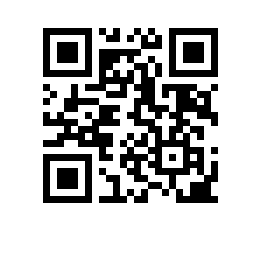 ПРИКАЗ26.04.2021 								6.18.1-01/260421-27О составе государственной экзаменационной комиссии по проведению государственной итоговой аттестации студентов образовательной программы «Управление и аналитика в государственном секторе» факультета Санкт-Петербургская школа социальных наук и востоковедения и секретарях государственной экзаменационной комиссииПРИКАЗЫВАЮ:1.Утвердить государственную экзаменационную комиссию (далее – ГЭК) по проведению государственной итоговой аттестации студентов 4 курса образовательной программы бакалавриата «Управление и аналитика в государственном секторе», направления подготовки 38.03.04. «Государственное и муниципальное управление», факультета Санкт-Петербургская школа социальных наук и востоковедения, очной формы обучения в составе Президиума ГЭК и локальных ГЭК, а также секретарей Президиума ГЭК и локальных ГЭК.2.Утвердить состав Президиума ГЭК: Председатель Президиума ГЭК - доктор экономических наук, профессор, профессор кафедры государственного и муниципального управления Государственного автономного образовательного учреждения высшего образования Ленинградской области «Ленинградский государственный университет имени А.С. Пушкина» - Малеева Т.В.;члены Президиума ГЭК:Безденежных Т.И., доктор экономических наук, профессор, профессор кафедры экономической безопасности Федерального государственного бюджетного образовательного учреждения высшего образования «Санкт-Петербургский государственный экономический университет»;Ходачек А.М., доктор экономических наук, профессор, профессор, руководитель департамента государственного администрирования факультета Санкт-Петербургская школа социальных наук и востоковедения;Кайсарова В.П., кандидат экономических наук, доцент, доцент департамента государственного администрирования факультета Санкт-Петербургская школа социальных наук и востоковедения;Акбашев Д.И, заместитель исполнительного директора автономной некоммерческой организации «Стратегическое партнерство по экономическому и социальному развитию Северо-Западного федерального округа»;Бежин Е.В., начальник Управления стратегического планирования Комитета по экономической политике и стратегическому планированию Санкт-ПетербургаКутергина Е.А., директор центра университетских исследований и мониторинга Федерального государственного автономного образовательного учреждения высшего образования «Национальный исследовательский университет ИТМО»;Ляхова А.А., советник государственной гражданской службы Российской Федерации 3 класса, консультант отдела контроля за легальностью производства и оборота этилового спирта, алкогольной и спиртосодержащей продукции Межрегионального управления Росалкогольрегулирования по Центральному федеральному округу; 	секретарь Президиума ГЭК – Орешенкова Н.Э., начальник отдела сопровождения учебного процесса по направлению «Государственное и муниципальное управление» факультета Санкт-Петербургская школа социальных наук и востоковедения.3.Утвердить локальные ГЭК по защите выпускных квалификационных работ:3.1. Локальная ГЭК №1:Председатель локальной ГЭК № 1 - Безденежных Т.И., доктор экономических наук, профессор, профессор кафедры экономической безопасности Федерального государственного бюджетного образовательного учреждения высшего образования «Санкт-Петербургский государственный экономический университет»;члены локальной ГЭК № 1:Заостровцев А.П, кандидат экономических наук, доцент, профессор департамента государственного администрирования факультета Санкт-Петербургская школа социальных наук и востоковедения;Кайсарова В.П., кандидат экономических наук, доцент департамента государственного администрирования факультета Санкт-Петербургская школа социальных наук и востоковедения;Акбашев Д.И., заместитель директора Автономной некоммерческой организации «Стратегическое партнерство по экономическому и социальному развитию Северо-Западного федерального округа»;Бежин Е.В., начальник Управления стратегического планирования Комитета по экономической политике и стратегическому планированию Санкт-ПетербургаКутергина Е.А., директор центра университетских исследований и мониторинга Федерального государственного автономного образовательного учреждения высшего образования «Национальный исследовательский университет ИТМО»;Секретарь локальной ГЭК № 1 – Орешенкова Н.Э., начальник отдела сопровождения учебного процесса по направлению «Государственное и муниципальное управление» факультета Санкт-Петербургская школа социальных наук и востоковедения.3.2. Локальная ГЭК №2: Председатель локальной ГЭК № 2 – Малеева Т.В., доктор экономических наук, профессор, профессор кафедры государственного и муниципального управления Государственного автономного образовательного учреждения высшего образования Ленинградской области «Ленинградский государственный университет имени А.С. Пушкина»;члены локальной ГЭК № 2:Ходачек А.М., доктор экономических наук, профессор, профессор, руководитель департамента государственного администрирования факультета Санкт-Петербургская школа социальных наук и востоковедения;Колчинская Е.Э., кандидат экономических наук, доцент департамента государственного администрирования факультета Санкт-Петербургская школа социальных наук и востоковедения;Ляхова А.А., советник государственной гражданской службы Российской Федерации 3 класса, консультант отдела контроля за легальностью производства и оборота этилового спирта, алкогольной и спиртосодержащей продукции Межрегионального управления Росалкогольрегулирования по Центральному федеральному округу; Сафронов М.А., кандидат экономических наук, глава внутригородского муниципального образования города федерального значения Санкт-Петербурга поселок Солнечное;Филатов Ю.В., депутат муниципального совета города Павловска. Секретарь локальной ГЭК № 2 – Яковлева П.Э., преподаватель департамента государственного администрирования факультета Санкт-Петербургская школа социальных наук и востоковедения.Проректор										С.Ю.Рощин